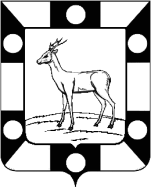 АДМИНИСТРАЦИЯ СЕЛЬСКОГО ПОСЕЛЕНИЯ КУРУМОЧМУНИЦИПАЛЬНОГО РАЙОНА ВОЛЖСКИЙ САМАРСКОЙ ОБЛАСТИПОСТАНОВЛЕНИЕ № 36 от 24.02.2015 годаОб утверждении отчета о ходе реализации и оценке эффективности муниципальной целевой Программы «Повышение безопасности дорожного движения на территории сельского поселения Курумоч муниципального района Волжский Самарской области до 2016 года»Во исполнение Постановления Администрации сельского поселения Курумоч муниципального района Волжский Самарской области №6 от 17.01.2014 года «Об утверждении Порядка разработки, реализации и оценки эффективности муниципальных программ Администрацией сельского поселения Курумоч» Администрация сельского поселения КурумочПОСТАНОВЛЯЕТ:Утвердить отчет о ходе реализации муниципальной целевой Программы «Повышение безопасности дорожного движения на территории сельского поселения Курумоч муниципального района Волжский Самарской области до 2016 года», согласно приложению к настоящему Постановлению.Постановление вступает в силу после его официального опубликования в ежемесячном информационном вестнике «Вести сельского поселения Курумоч».Контроль за выполнением постановления оставляю за собой.Глава сельского поселения Курумоч				О.Л. Катынский  Разживина9989361Приложениек Постановлению Администрациисельского поселения Курумочмуниципального района Волжский Самарской области№36 от 24.02.2015 г.ОТЧЕТо ходе реализации муниципальной целевой Программы «Повышение безопасности дорожного движения на территории сельского поселения Курумоч муниципального района Волжский Самарской области до 2016 года»Основной целью Программы является охрана жизни, здоровья граждан, их имущества, обеспечение высокого уровня безопасности дорожного движения с использованием транспортных средств.Для достижения поставленной цели необходимо решить следующие задачи:Создание системы профилактических мер, направленных на формирование у участников дорожного движения законопослушного поведения;Совершенствование системы мер по предупреждению детского дорожно-транспортного травматизма;Совершенствование форм и методов организации контрольно-надзорной деятельности за соблюдением норм и правил в области обеспечения безопасности дорожного движения;Пропаганда безопасности дорожного движения и предупреждение детского дорожно-транспортного травматизма. Развитие и поддержка районного движения ЮИД.Финансирование мероприятий по муниципальной целевой Программе «Повышение безопасности дорожного движения на территории сельского поселения Курумоч муниципального района Волжский Самарской области до 2016 года»Анализ плановых расходов на финансирование программных мероприятий представлен в Таблице №1. Под бюджетными средствами подразумеваются бюджеты различных уровней: сельского поселения, муниципального района, области, федеральный. К собственным средствам относятся средства бюджета сельского поселения Курумоч.Таблица №1Объем финансирования программных мероприятий в 2014 г.Информация о ходе и полноте выполнения программных мероприятийСогласно программе в 2014 году предусмотрены следующие программные мероприятия:Издание для населения и водителей транспортных средств памятки по спасению и оказанию первой медицинской помощи при ДТП с указанием номеров телефонов оперативных служб – программное мероприятие выполнено, без финансирования;Информирование населения, сельского поселения Курумоч о состоянии аварийности на автотранспорте. Внесение предложений, направленных на предупреждение ДТП – программное мероприятие выполнено, без финансирования;Приобретение и распространение светоотражателей среди дошкольников и учащихся младших классов – в рамках месячника по защите детей проведена работа в образовательных учреждениях с родителями о необходимости выполнения данных мер, повышающих безопасность дорожного движения, однако данное мероприятие не нашло отклика у родителей, по состоянию на 24.02.2014 г. мероприятие не выполнено, не финансировалось;Организация и проведение на территории сельского поселения Курумоч массовых профилактических мероприятий, направленных на решение проблем безопасности дорожного движения – программное мероприятие выполнено, без финансирования;Проведение комиссионных проверок состояния улично-дорожной сети, автобусных маршрутов и остановок общественного транспорта, мостов, на их соответствие требованиям дорожного движения ежегодно во 2 и 4 квартале – программное мероприятие выполнено, без финансирования;Постановка на учет безхозяйных автомобильных дорог - программное мероприятие не выполнено, финансирования не осуществлялось;Оборудованием искусственным освещением мест концентрации ДТП и пешеходных мостов – по ходатайству Администрации сельского поселения Курумоч за счет средств областного бюджета оборудованы искусственным освещением и светофорами пешеходные переходы в 2 местах концентрации ДТП. Программное мероприятие выполнено.Ремонт, капитальный ремонт, содержание автомобильных дорог общего пользования местного значения, стоящих на балансе сельского поселения. Данное мероприятие осуществляется в рамках долгосрочной муниципальной программы «Ремонт автомобильных дорог сельского поселения Курумоч до 2010 года»;Проведение ямочного ремонта дорожного покрытия – заключены контракты с МУП «КПЖРТ» на содержание и благоустройство автомобильных дорог местного значения. Работы проводились, финансирование мероприятия проводилось на 100% по отношению к плановым показателям.Проведение ремонта пешеходных мостов через реку Курумка – мероприятие выполнено силами и средствами жителей с.п.КурумочПроведение тематических встреч по пропаганде культуры поведения участников дорожного движения у разных возрастных категорий – программное мероприятие выполнялось в рамках месячников по защите детей и гражданской обороне. Без финансирования.Создание информационной и пропагандисткой продукции, рекламы, ее размещение в средствах массовой информации, школах, детских садах – программное мероприятие выполнялось в рамках месячников по защите детей и гражданской обороне. Без финансирования.Проведение акций: «Внимание, дети!», «Внимание, пешеход!», «Вежливый водитель», «Зебра» - программное мероприятие выполнялось в рамках месячников по защите детей и гражданской обороне. Без финансирования.Устройство искусственных неровностей – работы проводились, мероприятие выполнено, мероприятие финансировалось на 100% по отношению к плановым показателямРемонт тротуаров по ул.Победы, пр.Ленина – работы проводились, мероприятие выполнено, мероприятие финансировалось на 100% по отношению к плановым показателямИнформирование населения о состоянии аварийности на автомобильном транспорте и принимаемых мерах по ее снижению. Мероприятия по профилактике детского дорожно-транспортного травматизма в образовательных и дошкольных учреждений и анализ последствий ДТП с участием детей – программное мероприятие выполнялось в рамках месячников по защите детей и гражданской обороне. Без финансированияРазмещение материалов в средствах массовой информации и на сайте Администрации сельского поселения Курумоч в сети Интернет – информационные материалы, памятки размещались на информационных стендах и на официальном сайте Администрации. Программное мероприятие выполнено, без финансирования.Организация рейдов по выявлению и пресечению нарушений правил стоянка транспортных средств на газонах, во дворах многоквартирных домов, на территории детских площадок - программное мероприятие выполнялось в рамках месячника по благоустройству. Без финансирования.Организация охраняемой специализированной стоянки для хранения задержанных транспортных средств - программное мероприятие выполнено, без финансирования.Установка дорожных знаков, светофорных объектов, пешеходных ограждений. Оборудование тротуаров у образовательных учреждений, нанесение разметки «Пешеходный переход» и выполнение искусственных неровностей, в т.ч. по адресам:у здания общеобразовательной школы по пр.Ленина – 1 ед., ул.Пионерская – 1 ед., ул.Победы – 1 ед.у здания детского сада «Белочка 1» по пр.Ленина – 1 ед., ул.Гаражная – 1 ед.Устанавливались дорожные знаки, искусственные неровности, отремонтированы пешеходные тротуары в рамках данного мероприятия. Финансирование мероприятия осуществлялось на 90,9% по отношению к плановым показателямПеречень завершенных мероприятий ПрограммыВ 2014 г. выполнено 83,02% от запланированных программных мероприятий. Выполненные программные мероприятия профинансированы из средств местного бюджета.Оценка эффективности результатов реализацииЭффективность реализации Программы заключается в сохранении жизни участникам дорожного движения и предотвращения социально-экономического и демографического ущерба от ДТП.По итогам 2014 года на подведомственной территории не зарегистрировано ДТП с летальным исходом, также не отмечено ни одного случая ДТП с участием детей, что свидетельствует о высокой эффективности принятых мер.№ п/пНаименование мероприятийПлановые расходы по Перечню программных мероприятий, тыс.руб.Выделено средств в 2014 году, тыс.руб. (% к плану)Выделено средств в 2014 году, тыс.руб. (% к плану)№ п/пНаименование мероприятийПлановые расходы по Перечню программных мероприятий, тыс.руб.Бюджет. средстваСобств. средства1Издание для населения и водителей транспортных средств памятки по спасению и оказанию первой медицинской помощи при ДТП с указанием номеров телефонов оперативных служб3,0 (по необходимости)0,0 (0%)0,0 (0%)2Организация и проведение на территории сельского поселения Курумоч массовых профилактических мероприятий, направленных на решение проблем безопасности дорожного движения15,00,0 (0%)0,0 (0%)3Проведение ямочного ремонта дорожного покрытия15,0 (по необходимости)15,0 (100%)15,0 (100%)4Проведение ремонта пешеходных мостов через реку Курумка15,0 (по необходимости)0,0 (0%)0,0 (0%)5Проведение тематических встреч по пропаганде культуры поведения участников дорожного движения у разных возрастных категорий15,0 (по необходимости)0,0 (0%)0,0 (0%)6Создание информационной и пропагандисткой продукции, рекламы, ее размещение в средствах массовой информации, школах, детских садах4,0 (по необходимости)0,0 (0%)0,0 (0%)7Проведение акций: «Внимание, дети!», «Внимание, пешеход!», «Вежливый водитель», «Зебра»3,0 (по необходимости)0,0 (0%)0,0 (0%)8Устройство искусственных неровностей10,010,0 (100%)10,0 (100%)9Ремонт тротуаров по ул.Победы, пр.Ленина10,010,0 (100%)10,0 (100%)10Установка дорожных знаков, светофорных объектов, пешеходных ограждений. Оборудование тротуаров у образовательных учреждений, нанесение разметки «Пешеходный переход» и выполнение искусственных неровностей, в т.ч. по адресам:- у здания общеобразовательной школы по пр.Ленина – 1 ед., ул.Пионерская – 1 ед., ул.Победы – 1 ед.- у здания детского сада «Белочка 1» по пр.Ленина – 1 ед., ул.Гаражная – 1 ед.-500,0-454,83 (90,97%)-454,83 (90,97%)ИТОГО за отчетный период (2014 г.)ИТОГО за отчетный период (2014 г.)590,0489,83 (83,02%)489,83 (83,02%)